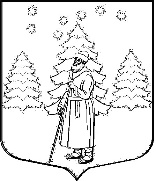 СОВЕТ ДЕПУТАТОВМУНИЦИПАЛЬНОГО ОБРАЗОВАНИЯ«СУСАНИНСКОЕ СЕЛЬСКОЕ ПОСЕЛЕНИЕ»ГАТЧИНСКОГО МУНИЦИПАЛЬНОГО РАЙОНАЛЕНИНГРАДСКОЙ ОБЛАСТИР Е Ш Е Н И Е             23 марта 2023 года                                                                           № О внесении  дополнений в решение от 22.09.2021 года № 95«Об утверждении Положения о бюджетном процессе в муниципальном образовании "Сусанинское сельское поселение"  Гатчинского муниципального района Ленинградской областиВ целях приведения в соответствие с федеральным законодательством, Бюджетным кодексом Российской Федерации, Федеральным законом от 06.10.2003 № 131-ФЗ «Об общих принципах организации местного самоуправления в Российской Федерации» с учетом изменений и дополнений, в целях определения правовых основ, содержания и механизма осуществления бюджетного процесса в муниципальном образовании "Сусанинское сельское поселение"  Гатчинского муниципального района Ленинградской области, совет депутатов муниципального образования "Сусанинское сельское поселение"  Гатчинского муниципального района Ленинградской областиРЕШИЛ:Внести  следующие дополнение  в решение совета депутатов муниципального  образования  "Сусанинское сельское поселение" от 22.09.2021 года № 95 «Об утверждении   Положения о бюджетном процессе в  муниципальном образовании "Сусанинское сельское поселение"  Гатчинского муниципального района Ленинградской области»  согласно приложения № 1.2. Контроль исполнения настоящего решения возложить на главу администрации Сусанинского  сельского поселения Гатчинского муниципального района Ленинградской области.3. Настоящее решение вступает в силу момента подписания  и подлежит размещению на официальном сайте администрации Сусанинского сельское поселение Гатчинского муниципального района Ленинградской области в сети Интернет.Глава муниципального образования"Сусанинское сельское поселение" 			        М.С.АртемьевПриложение 1 к решению совета депутатов  М О "Сусанинское сельское поселение" от 13 марта 2023 года № Дополнить главу II «Cоставление проекта бюджета поселения» статьей 26 следующего содержания:Статья  26 «Формы межбюджетных трансфертов» из бюджета муниципального  образования "Сусанинское сельское поселение" Межбюджетные трансферты из бюджета муниципального  образования "Сусанинское сельское поселение" бюджету Гатчинского  муниципального  района предоставляются в форме иных межбюджетных трансфертов